ҠАРАР			         № 181	                             ПОСТАНОВЛЕНИЕ«03»октябрь  2016й.			                              «03» октября  .О внесении изменений и дополнений в Программу противодействия коррупции в сельском поселении Сергиопольский сельсовет муниципального района Давлекановский район Республики Башкортостан на 2014-2016 годыВ соответствии с Указом Президента Российской Федерации от 01.04.2016 N 147 «О Национальном плане противодействия коррупции на 2016 - 2017 годы» п о с т а н о в л я ю:1. Внести изменения в Программу противодействия коррупции в сельском поселении Сергиопольский сельсовет муниципального района Давлекановский район Республики Башкортостан на 2014-2016 годы, утвержденную постановлением администрации сельского поселения Сергиопольскийсельсовет муниципального района Давлекановский район от 11 апреля 2014 года № 13 согласно приложению к настоящему постановлению.          2. Контроль за исполнением постановления оставляю за собой.Глава сельского поселения Сергиопольский сельсовет                                                    А.З.АбдуллинБашҡортостан РеспубликаһыДәүләкән районы муниципаль районыныңСергиопольауыл советы ауыл биләмәhе хакимиәте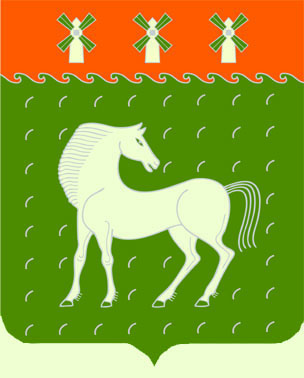 Администрация сельского            поселения  Сергиопольский сельсовет муниципального района Давлекановский районРеспублики Башкортостан453406, Дәуләкән районы, Сергиополь ауылы, Үҙәк  ур.,1+7 (347 68) 3-65-41453406, Дәуләкән районы, Сергиополь ауылы, Үҙәк  ур.,1+7 (347 68) 3-65-41453406, Давлекановский район, д. Сергиополь,ул. Центральная д.1, +7 (347 68) 3-65-41453406, Давлекановский район, д. Сергиополь,ул. Центральная д.1, +7 (347 68) 3-65-41